Fünf Merkmale sinnvollen ÜbensTransparenz     
Spezielles Lernziel ist bekannt	 Rückmeldung  
Qualität des Übungsergebnisses
(Selbst-)kontrolle möglich, Erfolge erleben Umfang 
regelmäßig, nicht massiv Qualität der Aufgaben
Bedeutsamkeit, Anknüpfung an Bekanntes Strukturierung
Metakognitive Strategien, Mindmap, Concept-Map nach Hilbert-MeyerÜbungsformate der ZPG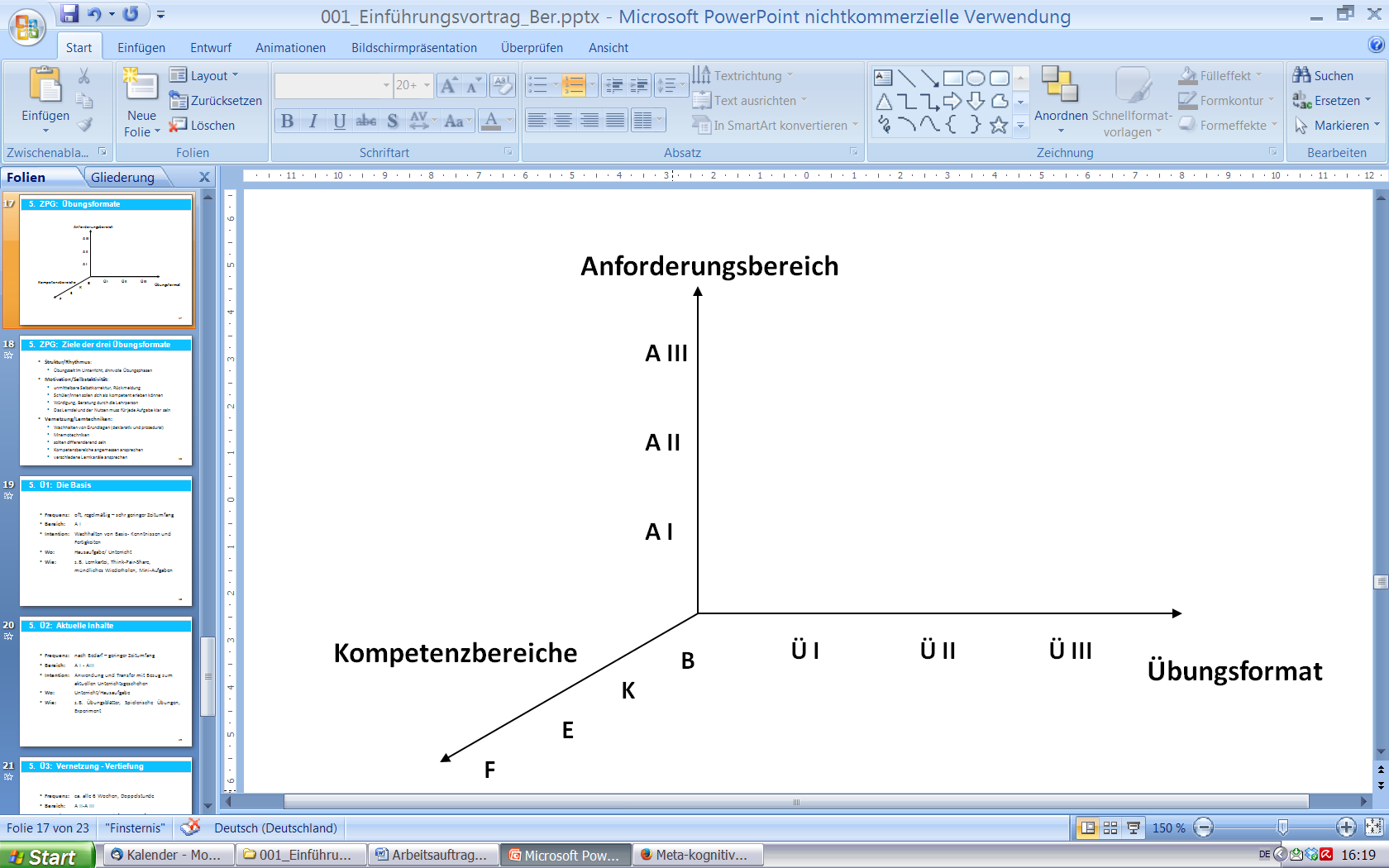 Ü1Frequenz:	oft, regelmäßig – sehr geringer Zeitumfang Bereich: 	A IIntention:	Wachhalten von Basis- Kenntnissen und 
 		FertigkeitenWo:		Hausaufgabe/ UnterrichtWie:		z.B. Lernkartei, Think-Pair-Share, 
		 	mündliches Wiederholen, Mini-AufgabenÜ2Frequenz:	nach Bedarf – geringer ZeitumfangBereich: 	A I - AIIIIntention:	Anwendung und Transfer mit direktem Bezug zum aktuellen  
 		UnterrichtsgeschehenWo:		Unterricht/HausaufgabeWie:		z.B. Übungsblätter, Spielerische Übungen, 
 		Experiment Ü3Frequenz:	ca. alle 6 Wochen, DoppelstundeBereich: 	A II-A IIIIntention:	Vernetzung, Vertiefung, TransferWo:		UnterrichtWie:		z.B. kontextorientierte, themenübergreifende Aufgaben und Projekte, 
 		Egg-Races, wahldifferenzierte Aufgaben 